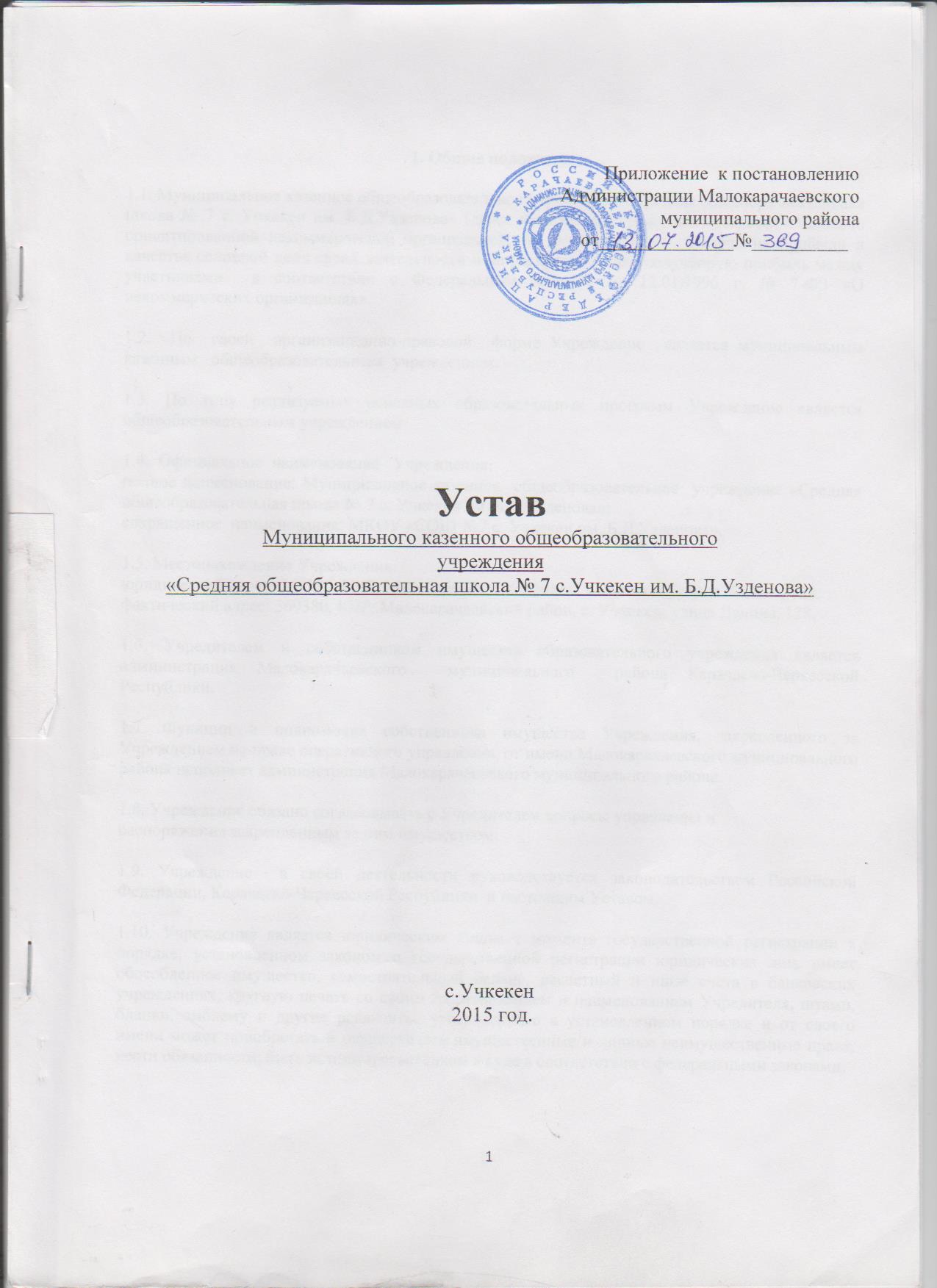 1. Общие положения.1.1. Муниципальное казенное общеобразовательное учреждение «Средняя общеобразовательная школа №7 им. Б. Д. Узденова  с. Учкекен» (далее именуется Учреждение) является социально ориентированной некоммерческой организацией, не имеющей цели  извлечения прибыли в качестве основной цели своей деятельности и не распределяющее полученную прибыль между участниками  в соответствии с Федеральным законом от 12.01.1996 г. № 7-ФЗ «О некоммерческих организациях».1.2.  По  своей  организационно-правовой  форме Учреждение  является муниципальным   казенным   общеобразовательным  учреждением.1.3. По типу реализуемых основных образовательных программ Учреждение является общеобразовательным учреждением1.4.  Официальное  наименование   Учреждения:полное наименование: Муниципальное казенное  общеобразовательное  учреждение «Средняя общеобразовательная школа №7 им. Б. Д. Узденова с.Учкекен»;сокращенное  наименование: МКОУ «СОШ №7 им. Б.Д. Узденова с.Учкекен».1.5. Местонахождение Учреждения: юридический адрес: 369380, КЧР, Малокарачаевский район, с. Учкекен, улица Ленина, 128,фактический адрес: 369380, КЧР, Малокарачаевский район, с. Учкекен, улица Ленина, 128.1.6. Учредителем и собственником имущества образовательного учреждения является администрация Малокарачаевского  муниципального  района Карачаево-Черкесской Республики. 1.7. Функции и полномочия собственника имущества Учреждения, закрепленного за Учреждением на праве оперативного управления, от имени Малокарачаевского муниципального района исполняет администрация Малокарачаевского муниципального района. 1.8. Учреждение обязано согласовывать с Учредителем вопросы управления и распоряжения закрепленным за ним имуществом.1.9. Учреждение  в своей деятельности руководствуется законодательством Российской  Федерации, Карачаево-Черкесской Республики  и настоящим Уставом. 1.10. Учреждение является юридическим лицом с момента государственной регистрации в порядке, установленном законом о государственной регистрации юридических лиц, имеет обособленное имущество, самостоятельный баланс, расчетный и иные счета в банковских учреждениях, круглую печать со своим наименованием и наименованием Учредителя, штамп, бланки, эмблему и другие реквизиты, утвержденные в установленном порядке и от своего имени может приобретать и осуществлять имущественные и личные неимущественные права,  нести обязанности, быть истцом и ответчиком в суде в соответствии с федеральными законами.1.11. Права юридического лица у Учреждения в части ведения финансово-хозяйственной деятельности, предусмотренной настоящим Уставом и направленной на подготовку учебно-образовательного процесса, возникают с момента государственной регистрации Учреждения.1.12. Образовательное учреждение осуществляет свою деятельность в соответствии с планом финансово-хозяйственной деятельности, составляемым и утверждаемым в порядке, определённом органом, осуществляющим функции и полномочия учредителя.  1.13. Учредитель несет ответственность по обязательствам Учреждения в случаях и в пределах, установленных гражданским законодательством Российской Федерации. Учреждение не несет ответственности по обязательствам Учредителя и созданных им юридических лиц.  1.14.Образовательное учреждение может осуществлять приносящую доходы деятельность в соответствии с настоящим Уставом. Доходы, полученные от указанной деятельности поступают в бюджет администрации Малокарачаевского муниципального района.1.15. Учреждение в своей деятельности руководствуется Конвенцией ООН о правах ребенка, Конституцией Российской Федерации, Федеральным законом от 29.12.2012 № 273-ФЗ «Об образовании в Российской Федерации», Федеральным законом от 12.01.1996 № 7-ФЗ «О некоммерческих организациях» и другими федеральными нормативно-правовыми актами, Конституцией Карачаево-Черкесской Республики, Законом Карачаево-Черкесской Республики «Об отдельных вопросах в сфере образования на территории Карачаево-Черкесской Республики»,  другими нормативно-правовыми актами Карачаево-Черкесской Республики и администрации Малокарачаевского муниципального района, правилами и нормами охраны труда, техники безопасности и противопожарной защиты, а также настоящим Уставом и локальными правовыми актами Учреждения.1.16. Право на ведение образовательной деятельности возникают у Учреждения с момента выдачи ему лицензии (разрешения).1.17. Свидетельство о государственной аккредитации, выданное Учреждению, подтверждает его государственный статус, уровень реализуемых образовательных программ, соответствие содержания и качества подготовки выпускников федеральным государственным образовательным стандартам (далее – ФГОС) или федеральным государственным требованиям (далее – ФГТ).1.18. Учреждение в соответствии с лицензией на осуществление образовательной деятельности и свидетельством о государственной аккредитации выдает по реализуемым аккредитованным образовательным программам лицам, прошедшим государственную (итоговую) аттестацию, документы государственного образца об уровне образования.Учреждение заверяет выдаваемые им документы об образовании установленного образца печатью общеобразовательного   учреждения. 1.19. Образовательное учреждение исполняет обязанности по организации и ведению воинского учёта граждан в соответствии с требованиями законодательства Российской Федерации. Ответственность за организацию этой работы возлагается на директора.1.20. Учреждение самостоятельно в  осуществлении образовательного процесса, подборе и расстановке кадров, финансовой, хозяйственной, научной и иной деятельности в пределах, установленных законодательством Российской Федерации, Карачаево-Черкесской Республики  и настоящим Уставом.1.21. В Учреждении не допускается создание и деятельность политических партий, религиозных организаций (объединений). Принуждение обучающихся к вступлению в общественные объединения, в том числе в политические партии, а также принудительное привлечение их к деятельности этих объединений, участие в агитационных кампаниях и политических акциях, не допускается.1.22. К компетенции Учреждения  относится: - разработка и принятие правил внутреннего распорядка обучающихся, правил внутреннего трудового распорядка, иных локальных нормативных актов;- материально-техническое обеспечение образовательной деятельности, оборудование помещение в соответствии с государственными и местными нормами и требованиями, в том числе в соответствии с федеральными государственными образовательными стандартами, федеральными государственными требованиями, образовательными стандартами;- предоставление Учредителю и общественности ежегодного отчета о поступлении и расходовании финансовых и материальных средств, а также отчета о результатах самообследования;- установление штатного расписания, если иное не предусмотрено нормативными правовыми актами Российской Федерации;- прием на работу сотрудников, заключение с ними и расторжение трудовых договоров, если иное не установлено федеральным законом, распределение должностных обязанностей,  создание условий  для дополнительного образования работников;- разработка и утверждение образовательных программ общеобразовательного учреждения;- разработка и утверждение по согласованию с Учредителем программы развития образовательного учреждения, если иное не установлено федеральным законом;- прием обучающихся в образовательное  учреждение;- определение списка учебников в соответствии с утвержденным федеральным перечнем учебников, рекомендованных к использованию при реализации имеющих  государственную  аккредитацию образовательных  программ  начального  общего, основного  общего,  среднего  общего  образования учреждениями, осуществляющими образовательную деятельность, а также учебных пособий, допущенных к использованию  при  реализации  указанных образовательных программ такими учреждениями;- осуществление текущего контроля успеваемости и промежуточной  аттестации  обучающихся, установление их форм, периодичности и порядка проведения;- индивидуальный учет результатов освоения обучающимися образовательных программ, а также хранение  в архивах информации об этих результатах на бумажных и (или) электронных носителях;- использование и совершенствование методов обучения и воспитания, образовательных технологий, электронного обучения;- проведение самообследования,   обеспечение функционирования внутренней системы оценки качества образования;- создание необходимых условий для охраны и укрепления здоровья, организация питания обучающихся, - создание условий для занятий  обучающимися физической культурой и спортом;- приобретение или изготовление бланков документов об образовании;- установление требований к одежде и внешнему виду учащихся;- содействие деятельности общественных объединений обучающихся, родителей (законных представителей) несовершеннолетних обучающихся, осуществляемой в образовательной организации и не запрещенной законодательством Российской Федерации и Карачаево-Черкесской Республики;- организация научно-методической работы, в том числе организация и проведение научных и методических конференций, семинаров;- обеспечение создания и ведения официального сайта Организации в информационно-телекоммуникационной сети «Интернет» (далее – сеть Интернет);- иные вопросы в соответствие с законодательством Российской Федерации и законодательством Карачаево-Черкесской Республики.1.23. Учреждение несет  в установленном законодательством Российской Федерации  порядке ответственность за:-невыполнение функций, отнесенных к её компетенции;-реализацию не в полном объеме образовательных программ в соответствии с учебным планом и графиком учебного процесса, качество образования своих выпускников;-жизнь и здоровье обучающихся и работников Учреждения во время образовательного процесса-нарушение прав и свобод обучающихся, работников Учреждения; -иные действия, предусмотренные законодательством Российской Федерации  или законодательством  Карачаево-Черкесской Республики 1.24. Учреждение обеспечивает открытость и доступность следующей информации:1) сведения -о дате создания Учреждения, об Учредителе, о месте её нахождения, её филиалов (при наличии), режиме, графике работы, контактных телефонах и об адресах электронной почты; -о структуре и об органах управления Учреждения;                                                                            -о реализуемых  образовательных программах с указанием учебных предметов, курсов, дисциплин (модулей), предусмотренных соответствующей образовательной программой;-о языках образования;-о федеральных государственных  образовательных стандартах, об образовательных стандартах (при их наличии);-о руководителе Учреждения, его заместителях, руководителях филиалов образовательного учреждения (при их наличии)-о персональном составе педагогических работников с указанием уровня образования и квалификации и опыта работы;-о материально-техническом обеспечении и об оснащенности образовательного процесса (в том числе о наличии библиотеки, спортивных сооружений), об условиях питания и охраны здоровья обучающихся, о доступе к информационным системам и информационно-коммуникационным сетям, к которым обеспечивается доступ обучающихся;-о количестве вакантных мест для приема и перевода обучающихся;-о наличии и об условиях предоставления обучающимся мер социальной поддержки;-о поступлении финансовых и материальных средств и об их расходовании по итогам финансового года;-о трудоустройстве выпускников.2) копии:-устава Учреждения;-лицензии на осуществление образовательной деятельности (с приложениями);-свидетельства о государственной аккредитации (с приложениями);-плана финансово-хозяйственной деятельности Учреждения, утвержденного в установленном законодательством Российской Федерации порядке, или бюджетной сметы Учреждения;-локальных нормативных актов, предусмотренных частью 2 статьи 30 настоящего Федерального закона, правил внутреннего распорядка обучающихся, правил внутреннего трудового распорядка, коллективного договора; -отчет о результатах самообследования;-предписаний органов, осуществляющих государственный контроль (надзор) в сфере образования, отчетов об исполнении таких предписаний;-иной информации, которая размещается, опубликовывается по решению образовательного учреждения и (или) размещение, опубликование которой являются обязательными в соответствии с законодательством Российской Федерации или законодательством Карачаево-Черкесской Республики.  1.25. Образовательное учреждение размещает на официальном сайте в информационно телекоммуникационной сети «Интернет» информацию в соответствии с перечнем сведений установленных федеральным законодательством, и обеспечивает её обновление.1.26.  Общеобразовательное  учреждение самостоятельно в формировании своей       структуры, если иное не установлено федеральными законами. Информация подлежит размещению на официальном сайте Учреждения и обновлению в течение тридцати дней со дня внесения соответствующих     изменений.1.27. Учреждение создано без ограничения срока деятельности. 1.28. Учреждение филиалов и представительств не имеет.2. Предмет, цели и виды деятельности.Учреждение осуществляет  свою деятельность  в соответствии с предметом и целями деятельности путем выполнения работ, оказания услуг в сфере образования. Деятельность Учреждения основывается на принципах демократии, гуманизма, общедоступности, приоритета общечеловеческих ценностей, жизни и здоровья человека, гражданственности, свободного развития личности,  светского характера образования.2.1.   Предметом  деятельности  Учреждения являются оказание услуг по реализации предусмотренных федеральными законами, законами Карачаево-Черкесской Республики, нормативно-правовыми актами Российской Федерации и муниципальными правовыми актами органов местного самоуправления полномочий Малокарачаевского муниципального района в сфере образовании.2.2. Основными целями  Учреждения являются:-создание условий для реализации гражданами Российской Федерации гарантированного государством права на получение общедоступного и бесплатного дошкольного, начального общего, основного общего и среднего общего образования; -формирование общей культуры личности обучающихся на основе усвоения обязательного минимума содержания общеобразовательных программ, их адаптация к жизни в обществе, создание основы для осознанного выбора и последующего освоения профессиональных образовательных программ;-воспитание у обучающихся гражданственности, трудолюбия, уважения к правам и свободам человека, любви к окружающей природе, Родине, семье, формирование здорового образа жизни.2.3. Предметом деятельности Учреждения является  оказание услуг по реализации:-реализация конституционного права граждан Российской Федерации на получение общедоступного и бесплатного дошкольного, начального общего, основного общего и среднего общего образования в интересах человека, семьи, общества и государства;-обеспечение охраны и укрепления здоровья и создание благоприятных условий для разностороннего развития личности, в том числе возможности удовлетворения потребности учащихся в самообразовании и получении дополнительного образования; обеспечение отдыха граждан, создание условий для культурной, спортивной и иной деятельности населения. 2.4. Основным видом деятельности Учреждения является:2.4.1.реализация основных общеобразовательных программ:-дошкольного образования;-начального общего образования;-основного общего образования;-среднего общего образования.2.4.2. реализация дополнительных образовательных программ:-общеразвивающих программ спортивно-технической, культурологической, физкультурно-спортивной, туристско-краеведческой, эколого-биологической, военно-патриотической, социально-педагогической, социально-экономической, естественнонаучной, художественно-эстетической, научно-познавательной, общественно-полезной и исследовательской направленности;-обучение на дому и в медицинских организациях;-предоставление родителям (законным представителям) несовершеннолетних обучающихся, обеспечивающим получение детьми дошкольного образования в форме семейного образования, методической, психолого-педагогической, диагностической и консультативной помощи;-дополнительных предпрофессиональных программ универсальной направленности.2.5.  К основным видам деятельности Учреждения также относятся: -организация промежуточной аттестации обучающихся;                                                                     -выявление и развитие способностей у детей, их интересов и наклонностей; -консультирование родителей (законных представителей), представителей общественности и иных заинтересованных лиц по вопросам возрастной психологи и педагогики; -разработка, апробация и внедрение прогрессивных образовательных и воспитательных программ и технологий;-оказание социально-психологической и педагогической помощи обучающимся, имеющим отклонения в своем развитии или поведении, либо проблемы в обучении, развитии и социальной адаптации;-выявление обучающихся, находящихся в социально опасном положении, а также не посещающих или систематически не посещающих занятия без уважительной причины, принятие мер по их воспитанию и получению ими образования в рамках реализуемых образовательных программ;-выявление семей, находящихся в социально-опасном положении и оказание им помощи в обучении и воспитании детей;-организация и услуги групп продленного дня;-организация полноценного горячего питания;-присмотр и уход за детьми в группах продленного дня и в случае реализации программ дошкольного образования.2.6. Учреждение вправе осуществлять следующие виды деятельности, не являющиеся основными: -деятельность по содержанию и эксплуатации имущественного комплекса, в том числе объектов движимого и недвижимого имущества, закрепленных за Учреждением в установленном порядке;-организацию семинаров, конференций, конкурсов, олимпиад;-организацию концертов, выставок;-обеспечение организации общедоступных спортивных секций, технических и иных кружков, клубов и привлечение к участию в них обучающихся;-оказание первичной медико-санитарной помощи в порядке, установленном законодательством в сфере охраны здоровья;-проведение психологической диагностики, тестирования, консультаций социального педагога  и психолога;-определение оптимальной учебной, внеучебной нагрузки, режима учебных занятий и продолжительности каникул;-пропаганду и обучение навыкам здорового образа жизни, требованиям охраны труда;-организацию и создание условий для профилактики заболеваний и оздоровления обучающихся, для занятия ими физической культурой и спортом;  -прохождение обучающимися и работниками в соответствии с законодательством Российской          Федерации периодических медицинских осмотров и диспансеризации;-профилактику и запрещение курения, употребления алкогольных, слабоалкогольных напитков, пива, наркотических средств и психотропных веществ, их прекурсоров и аналогов, и других одурманивающих веществ; -обеспечение безопасности обучающихся во время пребывания в Учреждении; -профилактику несчастных случаев с обучающимися во время пребывания в Учреждении; -организацию оздоровления детей в каникулярное время.2.7.   Учреждение осуществляет обучение и воспитание в интересах личности, общества,государства, обеспечивает охрану здоровья и создает благоприятные условия для разностороннего развития личности, в том числе возможности удовлетворения потребности обучающихся в самообразовании и получении дополнительного образования.2.8.  Учреждение создает необходимые условия для работы подразделений организаций общественного питания и медицинских учреждений, осуществляет контроль их работы в целях охраны и укрепления здоровья обучающихся и работников.2.9. Организация первичной медико-санитарной помощи обучающимся в Учрежденииосуществляется закрепленным за ним медицинским персоналом, который, наряду с администрацией, несет ответственность за проведение профилактических и санитарно-противоэпидемических мероприятий. Учреждение безвозмездно предоставляет медицинской организации помещение, соответствующее условиям и требованиям для осуществления медицинской деятельности. Учреждение в пределах своей компетенции создает условия для охраны здоровья обучающихся и обеспечивает: -   текущий контроль за состоянием здоровья обучающихся;- проведение санитарно-гигиенических, профилактических и оздоровительных мероприятий, обучение и воспитание в сфере охраны здоровья граждан в Российской Федерации;                                                                                                                                                      -   соблюдение государственных санитарно-эпидемиологических правил и норм;- расследование и учет несчастных случаев с обучающимися во время пребывания в организации.2.10.  Организация медицинского обслуживания осуществляется на основе договорных отношений.2.11. Организация питания обучающихся в Учреждении осуществляется собственными силами, организациями общественного питания или любыми другими организациями и предпринимателями на основании договорных отношений с Учредителем или Учреждением, в котором, для указанных целей, выделено специальное помещение.2.12. Компетенция Учреждения определяется в соответствии с Федеральным законом «Об образовании в Российской Федерации». 2.13. Учреждение обеспечивает открытость и доступность информации, закрепленной в локальных актах, в соответствии с Федеральным законом «Об образовании в Российской Федерации» и нормативно-правовыми актами Правительства Российской Федерации и Карачаево-Черкесской Республики.2.14. В соответствии с целями, указанными в настоящем Уставе, Учреждение вправе осуществлять виды деятельности, не относящиеся к основным, лишь постольку, поскольку это служит достижению целей, ради которых оно создано. 2.15. Виды деятельности, требующие в соответствии с законодательством Российской Федерации лицензирования, могут осуществляться только после получения соответствующей лицензии.2.16. Учреждение, в установленном порядке, при наличии необходимых материально-технических условий и кадрового обеспечения (в пределах выделенных средств), может открывать группы, реализующие программы дошкольного образования.2.17. Образовательный процесс в группах, реализующих программы дошкольного образования, осуществляется на основании требований, предъявляемых ФГОС дошкольного образования и соответствующими действующими нормами СанПиН, иными нормативными актами федерального, регионального и муниципального уровня.2.18. Комплектование групп дошкольного образования осуществляется в порядке, установленном Учредителем.2.19. При реализации дополнительных образовательных программ деятельность обучающихся осуществляется в различных объединениях по интересам (клубах, секциях, группах, кружках, студиях, ансамбле, театре).2.20. Организация образовательного процесса дополнительного образования детей предусматривает возможность участия родителей (законных представителей) обучающихся в работе объединений с согласия педагога дополнительного образования и без включения их в списочный состав объединений.2.21. Любая деятельность не должна производиться в ущерб либо взамен выполнения образовательных функций на основе государственного образовательного стандарта.2.22. Учреждение в соответствии с основной целью осуществляет следующие виды деятельности:  гарантирует получения образования на государственном языке РФ, также выбор языка обучения и воспитания в пределах возможностей предоставляемых системой образования.2.23. Учреждение в соответствии с законодательством Российской Федерации несет ответственность за:-  невыполнение или ненадлежащее выполнение функций, отнесенных к его компетенции;реализацию не в полном объеме образовательных программ в соответствии с учебным планом;-  качество образования своих выпускников;-  жизнь и здоровье обучающихся и работников общеобразовательного учреждения во время образовательного и воспитательного процессов;- нарушение или незаконное ограничение права на образование и предусмотренных законодательством об образовании прав и свобод обучающихся, родителей (законных представителей) несовершеннолетних обучающихся, нарушение требований к организации и осуществлению образовательной деятельности, общеобразовательное учреждение и его должностные лица несут административную ответственность в соответствии с Кодексом Российской Федерации об административных правонарушениях;- иные действия (бездействия) в соответствии с федеральным законодательством и законодательством  Карачаево-Черкесской Республики.2.24. Учреждение вправе осуществлять иные виды деятельности лишь постольку, поскольку это служит достижению целей, ради которых оно создано, и соответствует этим целям.3. Содержание, структура и организация образовательного процесса 3.1. Учреждение  разрабатывает образовательные программы в соответствии с федеральными государственными образовательными стандартами и с учетом  соответствующих примерных образовательных программ.       Обучение и воспитание  в Учреждении ведутся на русском языке, образовательный  процесс  осуществляется по новым стандартам (ФГОС). 3.2. Граждане Российской Федерации, проживающие на территории Карачаево-Черкесской Республики, имеют право на получение дошкольного, начального общего и основного общего образования на родном языке, а также право на изучение родного языка из числа государственных языков Карачаево-Черкесской Республики в пределах возможностей, предоставляемых системой образования, в порядке, установленном законодательством об образовании.3.2.1. Право граждан на получение образования на родном языке обеспечивается созданием необходимого числа соответствующих образовательных организаций, классов, групп, а также условий для их функционирования (включая профессиональную подготовку преподавателей).3.2.2. С первого класса изучение государственных языков Карачаево-Черкесской Республики (абазинский, карачаевский, ногайский, русский, черкесский) для носителей языка является обязательным учебным предметом. Преподавание и изучение государственных языков Карачаево-Черкесской Республики не должно осуществляться в ущерб преподаванию и изучению государственного языка Российской Федерации.3.3. Учреждение осуществляет обучение и воспитание в интересах личности,общества, государства, обеспечивает охрану здоровья и создание благоприятных условий для разностороннего развития личности, в том числе возможности удовлетворения потребности обучающегося в самообразовании и получении дополнительного образования.3.4. Прием обучающихся в Учреждение осуществляется в соответствии с локальным актом и действующим законодательством Российской Федерации.3.5. Учреждение обеспечивает прием на все уровни образования всех граждан, проживающих на определенной территории и имеющих право на получение образования соответствующего уровня. В приеме в Учреждение может быть отказано только по причине отсутствия свободных мест в Учреждении. 3.6. При приеме Учреждение обязано ознакомить родителей (законных представителей) с Уставом, лицензией, свидетельством о государственной аккредитации, основными образовательными программами, реализуемыми в Учреждении и другими документами, регламентирующими организацию образовательного процесса. 3.7. Порядок и основания отчисления обучающихся из Учреждения осуществляется в порядке, предусмотренном положением о порядке и основаниях перевода, отчисления и восстановления обучающихся в Организации и оформляется распорядительным актом руководителя Учреждения.3.8. Общеобразовательное  учреждение осуществляет образовательный процесс в соответствии с уровнями общеобразовательных программ  четырех ступеней общего образования:- первая ступень – дошкольное образование (нормативный срок освоения  1 год)- вторая ступень - начальное общее образование (нормативный срок освоения 4 года);- третья ступень - основное общее образование (нормативный срок освоения 5 лет);                       - Четвертая ступень - среднее (полное) общее образование (нормативный срок освоения 2 года).3.9. Содержание дошкольного  образовательного процесса в Учреждении определяется образовательной программой дошкольного образования, разрабатываемой, принимаемой и реализуемой им самостоятельно в соответствии с федеральными государственными требованиями к структуре основной общеобразовательной программы дошкольного образования и условиям ее реализации, установленными федеральным органом исполнительной власти, осуществляющим функции по выработке государственной политики и нормативно-правовому регулированию в сфере образования, и с учетом особенностей психофизического развития и возможностей воспитанников.3.10. Начальное общее образование является базой для получения основного общего образования.     Задачами начального общего образования являются воспитание и развитие обучающихся, овладение ими чтением, письмом, счетом, основными навыками учебной деятельности, элементами теоретического мышления, простейшими навыками самоконтроля, культурой поведения и речи, основами личной гигиены и здорового образа жизни.3.11. Основное общее образование является базой для получения среднего (полного) общего образования, начального и среднего профессионального образования.Задачей основного общего образования является создание условий для воспитания, становления и формирования личности обучающегося, для развития его склонностей, интересов и способности к социальному самоопределению.3.12. Среднее (полное) общее образование является основой для получения начального профессионального, среднего профессионального (в том числе по сокращенным ускоренным программам) и высшего профессионального образования. Исходя из запросов обучающихся и их родителей (законных представителей), при наличии соответствующих условий в общеобразовательном учреждении может быть введено обучение по различным профилям и направлениям.    Задачами среднего (полного) общего образования являются развитие интереса к познанию и творческих способностей обучающегося, формирование навыков самостоятельной учебной деятельности на основе дифференциации обучения. В дополнение к обязательным предметам вводятся предметы по выбору самих обучающихся в целях реализации интересов, способностей и возможностей личности.3.13. Содержание общего образования МКОУ «СОШ №7 им. Узденова Б.Д. с.Учкекен» определяется образовательными программами, разрабатываемыми и реализуемыми общеобразовательным учреждением самостоятельно на основе государственных образовательных стандартов и примерных образовательных учебных программ, курсов, дисциплин, одобренных Министерством образования и науки Карачаево-Черкесской Республики,  утверждается директором и регламентируется расписанием занятий.3.14. Учебная нагрузка и режим занятий обучающихся определяются Уставом Учреждения в соответствии с учебным планом и с санитарно-гигиеническими требованиями и не должно быть ниже количества часов, определенных примерным государственным планом.3.15. В дополнение к обязательным предметам Учреждение вводит предметы по выбору учащихся, направленные на реализацию интересов, способностей и возможностей личности, на приобретение углубленных знаний в области предполагаемой профессии, выбираемой выпускником после окончания Учреждения в рамках базисного учебного плана.3.16. Организация образовательного процесса строится на педагогически обоснованном выборе учителем (воспитателем) учебных планов, программ, средств, форм и методов обучения и воспитания, утвержденных в Учреждении и обеспечивающих получение обучающимися образования, соответствующего уровню государственных образовательных стандартов. Основные виды учебных занятий определяются планами и программами.3.17. Помимо основных видов занятий, Учреждение, по согласованию с Управляющим Советом Учреждения, может вводить факультативные занятия, направленные на развитие интересов и способностей обучающихся, часы школьного компонента, необходимые как для обучающихся, проявляющих особый интерес к предмету, так и слабо успевающих, требующих индивидуального подхода при обучении.3.18. С учетом потребности и возможности личности обучающегося Учреждение  предоставляет следующие формы образования: в форме семейного образования, самообразования и следующие формы обучения: очная,  очно-заочная, заочная. Допускается сочетание различных форм получения образования.    Условия и порядок освоения общеобразовательных программ в форме семейного образования, самообразования устанавливаются действующим законодательством и осуществляются на основании договора между Учреждением  и родителями (законными представителями) обучающихся.Основанием для обучения   на дому для обучающихся с ограниченными возможностями здоровья  является заключение медико-педагого-психологической комиссии, данное в соответствии с критериями утверждаемыми Министерством здравоохранения и социального развития Российской Федерации.3.19. Педагогические работники принимаются в  Учреждение  на работу Директором в соответствие с трудовым законодательством Российской Федерации. Заместители директора принимаются на работу в Учреждение по согласованию с начальником Отдела образования Малокарачаевского муниципального района.3.20. На педагогическую работу принимаются лица, имеющие необходимую профессионально-педагогическую квалификацию, соответствующую требованиям тарифно-квалификационной характеристики по должности и полученной специальности, подтвержденную документами государственного образца об уровне образования и (или) квалификации.3.21. К трудовой деятельности в Учреждение не допускаются:- Лица, имеющие судимость за совершение преступления против жизни и здоровья, свободы, чести и достоинства личности (за исключением незаконного помещения в психиатрический стационар, клеветы и оскорбления), половой неприкосновенности и половой свободы личности, против семьи и несовершеннолетних, здоровья населения и общественной нравственности, основ конституционного строя и безопасности государства, а также против общественной безопасности.- Лица, имевшие судимость за совершение тяжких и особо тяжких преступлений против жизни и здоровья, свободы, чести и достоинства личности (за исключением незаконного помещения в психиатрический стационар, клеветы и оскорбления), против семьи и несовершеннолетних, здоровья населения и общественной нравственности, основ конституционного строя и безопасности государства а также против общественной безопасности.- Лица, имевшие судимость за совершение преступлений против половой неприкосновенности и половой свободы личности3.22.  К педагогической деятельности не допускаются лица:- лишенные права заниматься педагогической деятельностью в соответствии с вступившим в законную силу приговором суда;-имеющие или имевшие судимость, подвергающиеся или подвергавшиеся уголовному преследованию (за исключением лиц, уголовное преследование в отношении которых прекращено по реабилитирующим основаниям) за преступления против жизни и здоровья, свободы,  чести и достоинства личности (за исключением незаконного помещения в психиатрический диспансер, клеветы и оскорбления), половой неприкосновенности и половой свободы личности, против семьи и несовершеннолетних, здоровья населения и общественной нравственности, основ конституционного строя и безопасности государства, а также против общественной безопасности;- имеющие неснятую или непогашенную судимость за умышленные тяжкие и особо тяжкие преступления;-признанные недееспособным в установленном федеральным законом порядке;- имеющие заболевания, пересмотренные перечнем, утверждаемым федеральным органом исполнительной власти, осуществляющим функции по выработке государственной политики и нормативно- правовому регулированию в области здравоохранения.   3.23. Трудовые отношения работника и Учреждения регулируются трудовым договором, условия которого не должны противоречить законодательству Российской Федерации о труде.3.24. Заработная плата устанавливается работнику в порядке, определенном федеральным законодательством о труде, Положением о новой системе оплаты труда работников организаций образования Карачаево-Черкесской Республики, трудовым договором в соответствии с локальным нормативным актом Учреждения -  «Положением о новой системе оплаты труда», утверждаемым Директором, с учетом мнения представительного органа работников Учреждения, в пределах имеющихся у него средств, размеров окладов (должностных окладов) и повышающих коэффициентов к ним, а также системы выплат стимулирующего характера по показателям и критериям эффективности, качества, результативности работы. Оклады (должностные оклады) и коэффициенты к ним не могут быть меньше базовых окладов (базовых должностных окладов), базовых ставок и коэффициентов, установленных по профессиональным квалификационным группам государственными органами или органами местного самоуправления Малокарачаевского муниципального района.Работникам, работающим в условиях труда, отклоняющихся от нормальных, в том числе выполняющим в Учреждении дополнительную работу в основное рабочее время (совмещение, увеличение объема работ за пределами трудового договора и другое), выплачиваются компенсационные доплаты и надбавки, предусмотренные трудовым законодательством или соглашением сторон.3.25. Педагогические работники, в целях подтверждения соответствия занимаемым ими должностям, проходят курсовую подготовку и аттестацию в целях подтверждения соответствия занимаемым ими должностям на основе оценки их профессиональной деятельности аттестационной комиссией.3.26. Педагогическим работникам Учреждения запрещается использовать образовательную деятельность для политической агитации, склонению обучающихся к принятию политических, религиозных или иных убеждений либо отказу от них, для разжигания социальной, расовой, национальной или религиозной розни, для пропаганды исключительности, превосходства либо неполноценности граждан по признакам социальной, расовой, национальной, религиозной или языковой принадлежности, их отношения к религии, в том числе посредством сообщения обучающимся недостоверных сведений об исторических, о национальных, религиозных и культурных традициях народов, а также для побуждения обучающихся к действиям, противоречащим Конституции Российской Федерации.3.27. Увольнение работника Учреждения осуществляется при возникновении оснований, предусмотренных Трудовым кодексом Российской Федерации4. Учредитель4.1. Учредителем Учреждения является администрация Малокарачаевского  муниципального района. Функции и полномочия учредителя Учреждения от имени Малокарачаевского муниципального района исполняет администрация Малокарачаевского  муниципального района (далее – Учредитель). 4.2. Учредитель:- утверждает Устав Учреждения, а также вносимые в него изменения;- выполняет функции и полномочия Учредителя при его создании, реорганизации, изменении типа и ликвидации, утверждает передаточный акт или разделительный баланс, промежуточный и окончательный ликвидационный баланс, назначает ликвидационную комиссию;- назначает руководителя Учреждения и прекращает его полномочия, а также заключает, изменяет и расторгает трудовой договор с ним;- формирует и  утверждает  государственное  задание  для  Учреждения в соответствии  с  основными  видами деятельности, предусмотренными настоящим Уставом;                                    - осуществляет финансовое обеспечение деятельности Учреждения;- определяет порядок составления и утверждения отчета о результатах деятельности  Учреждения и об использовании закрепленного за ним имущества;- устанавливает порядок составления, утверждения и ведения бюджетных смет Учреждения;- согласовывает в установленном порядке распоряжение недвижимым имуществом Учреждения, в том числе передачу его в аренду;- согласовывает распоряжение движимым имуществом Учреждения;- осуществляет контроль за деятельностью Учреждения в порядке, установленном Правительством Карачаево-Черкесской Республики;- осуществляет иные функции и полномочия Учредителя, установленные законодательством Российской Федерации и Карачаево-Черкесской Республики .Решения по вопросам, связанным с распоряжением муниципальным  имуществом, закрепленным за Учреждением, принимаются Учредителем.5. Управление общеобразовательным учреждением.5.1. Управление Учреждением осуществляется в соответствии с законодательством Российской Федерации с учетом особенностей, установленных настоящим Федеральным законом.5.2. Управление Учреждением осуществляется на основе сочетания принципов единоначалия и коллегиальности.5.3. Единоличным исполнительным органом Учреждения является директор, который осуществляет текущее руководство деятельностью Учреждения. Директору не разрешается исполнение своих должностных обязанностей по совместительству, а также совмещение своей должности с другими руководящими должностями (кроме научного и научно-методического руководства).5.4. В Учреждении формируются коллегиальные органы управления, к которым относятся- общее собрание (конференция) работников образовательной организации. Общее собрание действует бессрочно и включает в себя работников Учреждения на дату проведения общего собрания, работающих на условиях полного рабочего дня по основному месту работы в данном Учреждении. - педагогический совет- управляющий совет5.5. Директор Учреждения:                                                                                                                        - возглавляет учреждение, назначается на эту должность и освобождается от нее Учредителем. -права и обязанности директора, а также основания для прекращения трудовых отношений с ним регламентируются трудовым договором, заключаемым Учредителем с директором.-директору Учреждения совмещение его должности с другой оплачиваемой руководящей должностью (кроме научного и научно-методического руководства) внутри и вне Учреждения не разрешается.5.6.  Директор Учреждения:- без доверенности действует от имени Учреждения, представляет его интересы в отношениях с государственными органами, органами местного самоуправления, юридическими и физическими лицами;- руководит деятельностью Учреждения на основе единоначалия;-использует имущество и средства Учреждения, заключает договоры, выдает доверенности;-определяет структуру управления деятельностью Учреждения, утверждает штатное расписание, правила внутреннего распорядка;- осуществляет материально-техническое обеспечение и оснащение образовательного процесса, оборудование помещений в соответствии с государственными и местными требованиями и нормативами;-обеспечивает целенаправленное и рациональное расходование денежных средств;-издает в пределах своей компетенции приказы и дает указания, обязательные для всех работников и обучающихся;-назначает и освобождает от должности своих заместителей, главного бухгалтера, руководителей структурных подразделений Учреждения и других работников в соответствии с действующим законодательством;-имеет право перераспределять должностные обязанности между заместителями, работниками общеобразовательного Учреждения или при необходимости поручать им выполнение новых обязанностей;- определяет обязанности всех работников;-обеспечивает соблюдение трудового законодательства, осуществляет подбор, прием на работу по трудовому договору, расстановку педагогических и других работников Учреждения, повышение их квалификации и увольнение в соответствии с трудовым законодательством;- издает приказы о зачислении и отчислении обучающихся в Учреждении в соответствии с действующими нормативными правовыми актами Российской Федерации и Карачаево-Черкесской Республики;- обеспечивает представление в установленном порядке отчетов и другой необходимой информации о деятельности Учреждения;- осуществляет текущее руководство образовательной, хозяйственной и финансовой деятельностью Учреждения, за исключением вопросов, отнесенных действующим законодательством или настоящим Уставом к компетенции Учредителя, Управляющего совета или иных органов Учреждения.5.7.  Директор Учреждения несет ответственность за:- невыполнение функций, отнесенных к его компетенции;- реализацию не в полном объеме образовательных программ;- жизнь, здоровье обучающихся (воспитанников) и работников во время образовательного и воспитательного процесса;- нецелевое использование средств бюджета;- другие нарушения бюджетного законодательства Российской Федерации.Директор  Учреждения несет ответственность перед государством, обществом и Учредителем за свою деятельность в соответствии с функциональными обязанностями, предусмотренными квалификационными требованиями, трудовым договором (контрактом) и настоящим Уставом.6. Локальные нормативные акты Учреждения6.1. Учреждение самостоятельно в принятии локальных нормативных актов в соответствии законодательством Российской Федерации, и  Карачаево-Черкесской Республики и настоящим Уставом.6.2. Учреждение принимает локальные нормативные акты, содержащие нормы, регулирующие образовательные отношения (далее - локальные нормативные акты), в пределах своей компетенции в соответствии с законодательством Российской Федерации и  Карачаево-Черкесской Республики и в порядке, установленном настоящим Уставом. 6.3. Учреждение принимает локальные нормативные акты по основным вопросам организации и осуществления образовательной деятельности, в том числе регламентирующие правила приема обучающихся, режим занятий обучающихся, формы, периодичность и порядок текущего контроля успеваемости и промежуточной аттестации обучающихся, порядок и основания перевода, отчисления и восстановления обучающихся, порядок оформления возникновения, приостановления и прекращения отношений между общеобразовательным учреждением и обучающимися и (или) родителями (законными представителями) несовершеннолетних обучающихся.6.4. Локальные нормативные акты принимаются руководителем Учреждения в порядке, установленным законодательством Российской Федерации и настоящим Уставом.6.5. При принятии локальных нормативных актов, затрагивающих права обучающихся и работников Учреждения, учитывается мнение советов обучающихся, советов родителей, представительных органов обучающихся, а также в порядке и в случаях, которые предусмотрены трудовым законодательством, представительных органов работников (при наличии таких представительных органов).6.6. Нормы локальных нормативных актов, ухудшающие положение обучающихся или работников Учреждения по сравнению с установленным законодательством об образовании, трудовым законодательством положением либо принятые с нарушением установленного порядка, не применяются и подлежат отмене.6.7. Совет обучающихся, совет родителей (или законных представителей) несовершеннолетних обучающихся не позднее пяти учебных дней со дня получения проекта указанного локально-нормативного акта направляет в Педагогический совет Учреждения или руководителю Учреждения мотивированные мнения по проекту в письменной форме.6.8. В случае если соответствующий  совет обучающихся, совет родителей (законных представителей) несовершеннолетних обучающихся выразил согласие с проектом локально-нормативного акта, либо мотивированное мнение не поступило в указанный в пункте 6.5. настоящего Устава срок, Педагогический совет Учреждения, руководитель Учреждения принимают локально-нормативный акт.7. Имущество общеобразовательного учреждения7.1. Имущество Учреждения  является муниципальной собственностью  и закрепляется Учредителем за  Учреждением  на праве оперативного управления в установленном порядке.7.2. Учреждение  в отношении закрепленного за ним имущества осуществляет  в пределах, установленных законом, в соответствии с целями своей деятельности, а также назначением этого имущества права владения, пользования и распоряжения им.7.3. Учреждение без согласования с Учредителем  не вправе отчуждать или иным способом распоряжаться закрепленным за ним имуществом.7.4. Имущество и средства Учреждения отражаются в балансе и используются в соответствии с действующим законодательством.7.5. При осуществлении оперативного управления имуществом, отраженным в балансе, Учреждение обязано:-эффективно использовать имущество;-обеспечивать сохранность и использовать имущество строго по целевому назначению;-не допускать ухудшения технического состояния имущества (это требование не распространяется на ухудшения, связанные с нормативным износом этого имущества в процессе эксплуатации);-осуществлять капитальный и текущий ремонт закрепленного за Учреждением    имущества (при этом не подлежат возмещению любые производственные улучшения имущества).7.6. Контроль за использованием по назначению и сохранностью государственного имущества, закрепленного за Учреждением на праве оперативного управления, осуществляет Учредителем. 7.7. Земельные участки предоставляются Учреждению на праве постоянного (бессрочного) пользования.7.8. Источниками формирования имущества Учреждения являются: -имущество, закрепленное за Учреждением на праве оперативного управления;-бюджетные средства; -средства спонсоров и добровольные пожертвования граждан;-иные источники, не запрещенные действующим законодательством.7.9. Финансовое обеспечение деятельности Учреждения осуществляется за счет средств  федерального, республиканского и муниципального бюджетов на основании бюджетной сметы, утвержденной Учредителем.       Расходование денежных средств производится Учреждением в порядке,  установленном бюджетным законодательством Российской Федерации и иными нормативными правовыми актами, регулирующими бюджетные правоотношения.7.10. Учреждение отвечает по своим обязательствам находящимися в его распоряжении денежными средствами. При недостаточности указанных денежных средств субсидиарную ответственность по обязательствам Учреждения несет Учредитель.7.11. Учреждения не вправе осуществлять долевое участие в деятельности других организаций (в том числе образовательных),  приобретать акции, облигации, иные ценные бумаги и получать доходы (дивиденды, проценты) по ним.7.12. Учреждение не вправе выступать в качестве арендатора и (или) арендодателя имущества.8. Реорганизация и ликвидация  общеобразовательного учреждения и изменение ее типа8.1. Решение о реорганизации, об изменении типа, о ликвидации Учреждения принимается Правительством Карачаево-Черкесской Республики в форме постановления.Решение о  ликвидации Учреждения допускается на основании положительного заключения комиссии по оценке последствий такого решения.Проект постановления Правительства Карачаево-Черкесской Республики о реорганизации, об изменении типа, о ликвидации Учреждения готовится Учредителем.8.2. Реорганизация, изменение типа, ликвидация Учреждения осуществляются в соответствии с законодательством Российской Федерации в порядке, установленном Правительством Карачаево-Черкесской Республики.8.3. При ликвидации Учреждения после издания постановления Правительства Карачаево-Черкесской Республики о ликвидации Учредитель обязан в порядке, установленном Правительством Карачаево-Черкесской Республики:-довести указанный правовой акт до сведения регистрирующего органа для внесения в Единый государственный реестр юридических лиц сведений о том, что Учреждение находится в процессе ликвидации;-утвердить состав ликвидационной комиссии;-установить порядок и сроки ликвидации Учреждения в соответствии с Гражданским кодексом Российской Федерации и правовым актом о ликвидации Учреждения.8.4. Ликвидационная комиссия:обеспечивает реализацию полномочий по управлению делами ликвидируемого Учреждения в течение всего периода его ликвидации;представляет Учредителю для утверждения промежуточный ликвидационный баланс и ликвидационный баланс;осуществляет иные предусмотренные Гражданским кодексом Российской Федерации и другими нормативными правовыми актами мероприятия по ликвидации Учреждения.8.5. Требования кредиторов ликвидируемого Учреждения удовлетворяются за счет имущества, на которое в соответствии с законодательством Российской Федерации может быть обращено взыскание.8.6. При ликвидации Учреждения кредитор не вправе требовать досрочного исполнения соответствующего обязательства, а также прекращения обязательства и возмещения связанных с этим убытков.8.7. Имущество Учреждения, оставшееся после удовлетворения требований кредиторов, а также имущество, на которое в соответствии с действующим законодательством не может быть обращено взыскание по обязательствам ликвидируемого Учреждения, передается ликвидационной комиссией на цели развития образования в соответствии с уставом Учреждения.8.8. При ликвидации Учреждения денежные средства и иные объекты собственности за вычетом платежей по покрытию своих обязательств направляются на цели развития образования.8.9. При ликвидации Учреждения, при прекращении его деятельности в результате реорганизации в форме разделения действие лицензии прекращается со дня внесения в Единый государственный реестр юридических лиц записи соответственно о ликвидации Учреждения, о прекращении его деятельности в результате реорганизации.В уставе сельского общеобразовательного учреждения необходимо указать пункт о наличии согласия схода жителей населенных пунктов, обслуживаемых данным обшеобразовательным учреждением, при его ликвидации.9. Порядок внесения изменений  в Устав общеобразовательного учреждения9.1. Изменения и дополнения в настоящий Устав вносятся в порядке, установленном федеральным законодательством для казенных учреждений, утверждаются Учредителем и регистрируются в установленном действующим законодательством Российской Федерации порядке.9.2.Устав, изменения (дополнения) в Устав вступают в силу со дня его государственной регистрации и официального опубликования (обнародования).9.3.Локальные акты Учреждения не могут противоречить Уставу.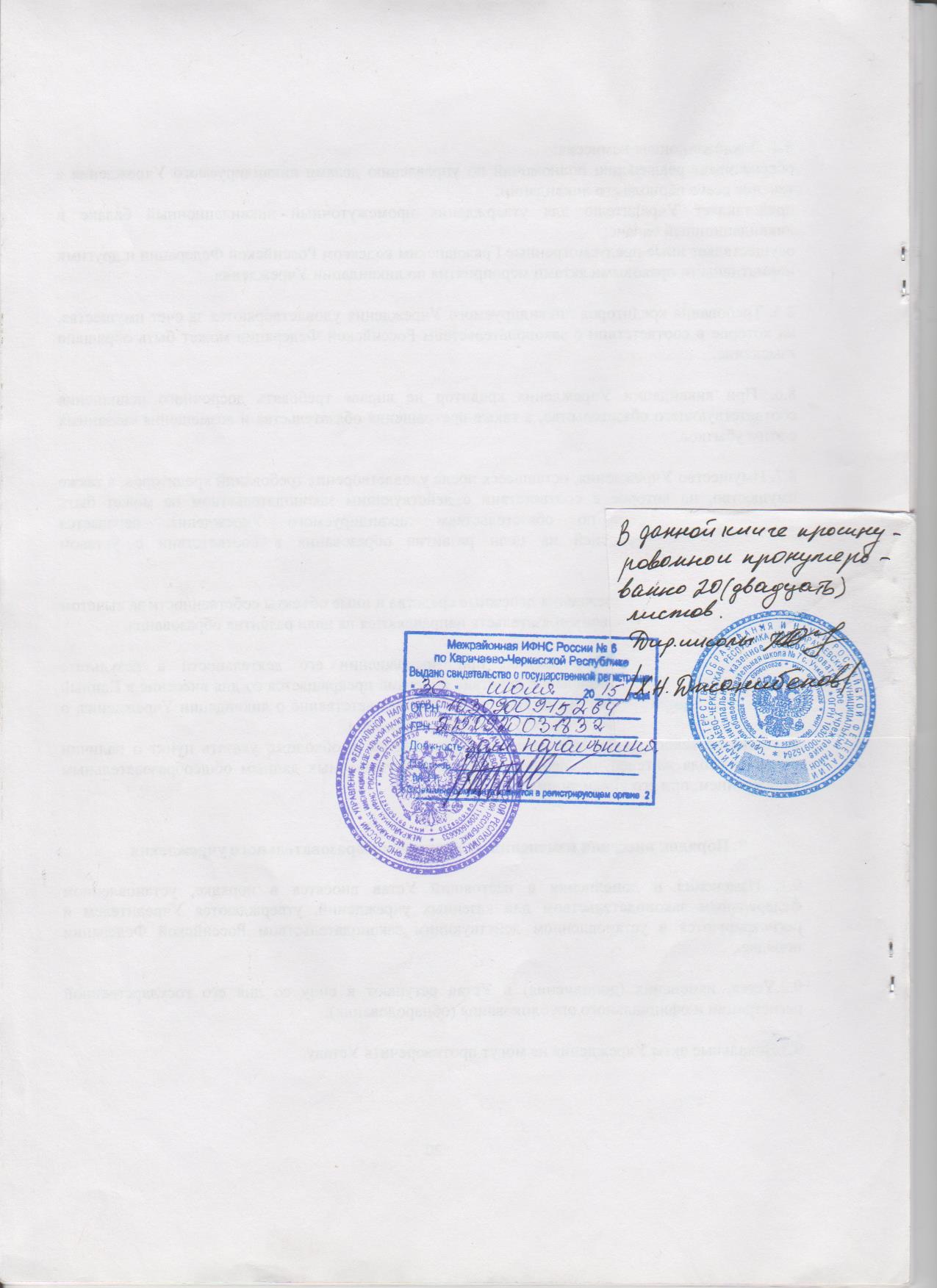 